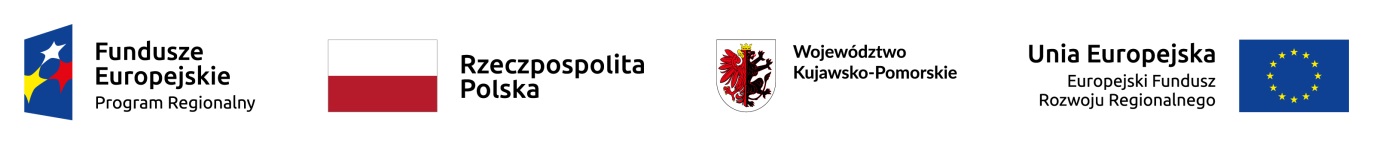                                                                                                                        Poznań, 26.03.2018r.Technika Sanitarna Sp. z o.o.Ul. Jasielska 7b60-476 Poznań Oddział w OsielskuUl. Centralna 2T86-031 OsielskoZamawiający uprzejmie informuje , że jako najkorzystniejsza oferta na planowany zakup nowoczesnych zamiatarek samojezdnych na podwoziu samochodu ciężarowego w ilości 2 sztuk w ramach projektu pt. „Wzrost Konkurencyjności Firmy poprzez Wdrożenie Innowacji” realizowany w ramach Regionalnego Programu Operacyjnego Województwa Kujawsko-Pomorskiego na lata 2014-2020, została wybrana oferta przedstawiona przez firmę  Terberg Matec Polska Sp. z o.o.